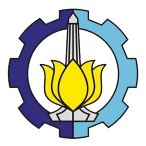 RENCANA PEMBELAJARAN SEMESTER
JURUSAN TEKNIK FISIKA
FAKULTAS TEKNOLOGI INDUSTRI - ITSRENCANA PEMBELAJARAN SEMESTER
JURUSAN TEKNIK FISIKA
FAKULTAS TEKNOLOGI INDUSTRI - ITSRENCANA PEMBELAJARAN SEMESTER
JURUSAN TEKNIK FISIKA
FAKULTAS TEKNOLOGI INDUSTRI - ITSRENCANA PEMBELAJARAN SEMESTER
JURUSAN TEKNIK FISIKA
FAKULTAS TEKNOLOGI INDUSTRI - ITSRENCANA PEMBELAJARAN SEMESTER
JURUSAN TEKNIK FISIKA
FAKULTAS TEKNOLOGI INDUSTRI - ITSRENCANA PEMBELAJARAN SEMESTER
JURUSAN TEKNIK FISIKA
FAKULTAS TEKNOLOGI INDUSTRI - ITSRENCANA PEMBELAJARAN SEMESTER
JURUSAN TEKNIK FISIKA
FAKULTAS TEKNOLOGI INDUSTRI - ITSMATA KULIAHMATA KULIAHKODERumpun MKSKSSKSSEMESTERDirevisiFisika Rekayasa IFisika Rekayasa ITF141212Dasar TFT=3P=1127 Desember 2013Fisika Rekayasa IFisika Rekayasa IKoordinator MKKoordinator MKKoordinator RMKKoordinator RMKKoordinator RMKKa PRODIFisika Rekayasa IFisika Rekayasa IDr.Eng. Dhany ArifiantoDr.Eng. Dhany ArifiantoIr. Apriani K., M.ScIr. Apriani K., M.ScIr. Apriani K., M.ScDr. Ir. Totok Soehartanto, DEACapaian Pembelajaran MKCapaian Pembelajaran MKProgram StudiProgram StudiCapaian Pembelajaran MKCapaian Pembelajaran MKKP1: Mampu mangaplikasikan keahlian berbasis ilmu Teknik Fisika: yang merupakan perpaduan (blended) antara kemampuan fisika dan matematika yang kuat dengan dasar – dasar rekayasa;KP3: Mampu berkomunikasi secara efektif;KP5: Mampu belajar berkelanjutan;KP1: Mampu mangaplikasikan keahlian berbasis ilmu Teknik Fisika: yang merupakan perpaduan (blended) antara kemampuan fisika dan matematika yang kuat dengan dasar – dasar rekayasa;KP3: Mampu berkomunikasi secara efektif;KP5: Mampu belajar berkelanjutan;KP1: Mampu mangaplikasikan keahlian berbasis ilmu Teknik Fisika: yang merupakan perpaduan (blended) antara kemampuan fisika dan matematika yang kuat dengan dasar – dasar rekayasa;KP3: Mampu berkomunikasi secara efektif;KP5: Mampu belajar berkelanjutan;KP1: Mampu mangaplikasikan keahlian berbasis ilmu Teknik Fisika: yang merupakan perpaduan (blended) antara kemampuan fisika dan matematika yang kuat dengan dasar – dasar rekayasa;KP3: Mampu berkomunikasi secara efektif;KP5: Mampu belajar berkelanjutan;KP1: Mampu mangaplikasikan keahlian berbasis ilmu Teknik Fisika: yang merupakan perpaduan (blended) antara kemampuan fisika dan matematika yang kuat dengan dasar – dasar rekayasa;KP3: Mampu berkomunikasi secara efektif;KP5: Mampu belajar berkelanjutan;KP1: Mampu mangaplikasikan keahlian berbasis ilmu Teknik Fisika: yang merupakan perpaduan (blended) antara kemampuan fisika dan matematika yang kuat dengan dasar – dasar rekayasa;KP3: Mampu berkomunikasi secara efektif;KP5: Mampu belajar berkelanjutan;Capaian Pembelajaran MKCapaian Pembelajaran MKMata KuliahMata KuliahCapaian Pembelajaran MKCapaian Pembelajaran MKMahasiswa mampu menerapkan konsep-konsep dasar fisika (C4,P3) yang meliputi mekanika, getaran, gelombang, serta kalor dan dasar termodinamika ke dalam bidang teknologi serta  mampu  memberikan contoh aplikasinya serta mampu meperagakan melalui eksperimen, baik dengan kinerja individu meupun secara berkelompok dalam kerjasama tim (A3).Mahasiswa mampu menerapkan konsep-konsep dasar fisika (C4,P3) yang meliputi mekanika, getaran, gelombang, serta kalor dan dasar termodinamika ke dalam bidang teknologi serta  mampu  memberikan contoh aplikasinya serta mampu meperagakan melalui eksperimen, baik dengan kinerja individu meupun secara berkelompok dalam kerjasama tim (A3).Mahasiswa mampu menerapkan konsep-konsep dasar fisika (C4,P3) yang meliputi mekanika, getaran, gelombang, serta kalor dan dasar termodinamika ke dalam bidang teknologi serta  mampu  memberikan contoh aplikasinya serta mampu meperagakan melalui eksperimen, baik dengan kinerja individu meupun secara berkelompok dalam kerjasama tim (A3).Mahasiswa mampu menerapkan konsep-konsep dasar fisika (C4,P3) yang meliputi mekanika, getaran, gelombang, serta kalor dan dasar termodinamika ke dalam bidang teknologi serta  mampu  memberikan contoh aplikasinya serta mampu meperagakan melalui eksperimen, baik dengan kinerja individu meupun secara berkelompok dalam kerjasama tim (A3).Mahasiswa mampu menerapkan konsep-konsep dasar fisika (C4,P3) yang meliputi mekanika, getaran, gelombang, serta kalor dan dasar termodinamika ke dalam bidang teknologi serta  mampu  memberikan contoh aplikasinya serta mampu meperagakan melalui eksperimen, baik dengan kinerja individu meupun secara berkelompok dalam kerjasama tim (A3).Mahasiswa mampu menerapkan konsep-konsep dasar fisika (C4,P3) yang meliputi mekanika, getaran, gelombang, serta kalor dan dasar termodinamika ke dalam bidang teknologi serta  mampu  memberikan contoh aplikasinya serta mampu meperagakan melalui eksperimen, baik dengan kinerja individu meupun secara berkelompok dalam kerjasama tim (A3).Deskripsi Bahan Kajian dan Pokok BahasanDeskripsi Bahan Kajian dan Pokok BahasanBahan KajianBahan KajianDeskripsi Bahan Kajian dan Pokok BahasanDeskripsi Bahan Kajian dan Pokok BahasanMekanikaGetaran, Gelombang dan BunyiFluidaKalor dan Dasar TermodinamikaMekanikaGetaran, Gelombang dan BunyiFluidaKalor dan Dasar TermodinamikaMekanikaGetaran, Gelombang dan BunyiFluidaKalor dan Dasar TermodinamikaMekanikaGetaran, Gelombang dan BunyiFluidaKalor dan Dasar TermodinamikaMekanikaGetaran, Gelombang dan BunyiFluidaKalor dan Dasar TermodinamikaMekanikaGetaran, Gelombang dan BunyiFluidaKalor dan Dasar TermodinamikaDeskripsi Bahan Kajian dan Pokok BahasanDeskripsi Bahan Kajian dan Pokok BahasanPokok BahasanPokok BahasanDeskripsi Bahan Kajian dan Pokok BahasanDeskripsi Bahan Kajian dan Pokok BahasanDalam Mata Kuliah ini mahasiswa akan mempelajari pokok bahasan-pokok bahasan sebagai berikut :Satuan dan Besaran: Sistem satuan, Dimensi, Sistem konversi satuan, Besaran Skalar dan Vektor, Operasi VektorKinematika Gerak Translasi dan RotasiDinamika Gerak Translasi dan Rotasi: Gaya, Gravitasi, Kerja dan Energi Mekanik, Momen Inersia, dan TorsiMomentum, Impuls dan Tumbukan Elastisitas: Stress, Strain, Hukum Hooke, Modulus Young, Shear dan BulkGerakan Harmonik: Gerak Harmonik Sederhana (GHS), Getaran, Energi Getaran, Aplikasi Gerakan Harmonik  Sederhana.Gelombang dalam Media Elastik: Tipe gelombang, Kecepatan Rambat Gelombang, Superposisi Gelombang, Resonansi.Gelombang Bunyi: Propagasi dan Kecepatan Gelombang Longitudinal,  Sumber bunyi,  Efek DopplerStatika Fluida: Tekanan hidrostatik, Densitas dan Viskositas, Prinsip Pascal dan Archimedes, Pengukuran Tekanan.Dinamika Fluida: Persamaan Kontinuitas, Persamaan Bernoulli, Aplikasi Persamaan Kontinuitas dan Bernoulli.Teori Kinetik Gas: Gas Ideal, Perhitungan Energi Kinetik dari Tekanan, Ekipartisi Energi. Kalor dan Termodinamika : Temperatur dan Termometri, Kalor dan Kerja, Hukum  Termodinamika, Heat Engine, Refrigerator, Heat pump, Siklus Carnot.Dalam Mata Kuliah ini mahasiswa akan mempelajari pokok bahasan-pokok bahasan sebagai berikut :Satuan dan Besaran: Sistem satuan, Dimensi, Sistem konversi satuan, Besaran Skalar dan Vektor, Operasi VektorKinematika Gerak Translasi dan RotasiDinamika Gerak Translasi dan Rotasi: Gaya, Gravitasi, Kerja dan Energi Mekanik, Momen Inersia, dan TorsiMomentum, Impuls dan Tumbukan Elastisitas: Stress, Strain, Hukum Hooke, Modulus Young, Shear dan BulkGerakan Harmonik: Gerak Harmonik Sederhana (GHS), Getaran, Energi Getaran, Aplikasi Gerakan Harmonik  Sederhana.Gelombang dalam Media Elastik: Tipe gelombang, Kecepatan Rambat Gelombang, Superposisi Gelombang, Resonansi.Gelombang Bunyi: Propagasi dan Kecepatan Gelombang Longitudinal,  Sumber bunyi,  Efek DopplerStatika Fluida: Tekanan hidrostatik, Densitas dan Viskositas, Prinsip Pascal dan Archimedes, Pengukuran Tekanan.Dinamika Fluida: Persamaan Kontinuitas, Persamaan Bernoulli, Aplikasi Persamaan Kontinuitas dan Bernoulli.Teori Kinetik Gas: Gas Ideal, Perhitungan Energi Kinetik dari Tekanan, Ekipartisi Energi. Kalor dan Termodinamika : Temperatur dan Termometri, Kalor dan Kerja, Hukum  Termodinamika, Heat Engine, Refrigerator, Heat pump, Siklus Carnot.Dalam Mata Kuliah ini mahasiswa akan mempelajari pokok bahasan-pokok bahasan sebagai berikut :Satuan dan Besaran: Sistem satuan, Dimensi, Sistem konversi satuan, Besaran Skalar dan Vektor, Operasi VektorKinematika Gerak Translasi dan RotasiDinamika Gerak Translasi dan Rotasi: Gaya, Gravitasi, Kerja dan Energi Mekanik, Momen Inersia, dan TorsiMomentum, Impuls dan Tumbukan Elastisitas: Stress, Strain, Hukum Hooke, Modulus Young, Shear dan BulkGerakan Harmonik: Gerak Harmonik Sederhana (GHS), Getaran, Energi Getaran, Aplikasi Gerakan Harmonik  Sederhana.Gelombang dalam Media Elastik: Tipe gelombang, Kecepatan Rambat Gelombang, Superposisi Gelombang, Resonansi.Gelombang Bunyi: Propagasi dan Kecepatan Gelombang Longitudinal,  Sumber bunyi,  Efek DopplerStatika Fluida: Tekanan hidrostatik, Densitas dan Viskositas, Prinsip Pascal dan Archimedes, Pengukuran Tekanan.Dinamika Fluida: Persamaan Kontinuitas, Persamaan Bernoulli, Aplikasi Persamaan Kontinuitas dan Bernoulli.Teori Kinetik Gas: Gas Ideal, Perhitungan Energi Kinetik dari Tekanan, Ekipartisi Energi. Kalor dan Termodinamika : Temperatur dan Termometri, Kalor dan Kerja, Hukum  Termodinamika, Heat Engine, Refrigerator, Heat pump, Siklus Carnot.Dalam Mata Kuliah ini mahasiswa akan mempelajari pokok bahasan-pokok bahasan sebagai berikut :Satuan dan Besaran: Sistem satuan, Dimensi, Sistem konversi satuan, Besaran Skalar dan Vektor, Operasi VektorKinematika Gerak Translasi dan RotasiDinamika Gerak Translasi dan Rotasi: Gaya, Gravitasi, Kerja dan Energi Mekanik, Momen Inersia, dan TorsiMomentum, Impuls dan Tumbukan Elastisitas: Stress, Strain, Hukum Hooke, Modulus Young, Shear dan BulkGerakan Harmonik: Gerak Harmonik Sederhana (GHS), Getaran, Energi Getaran, Aplikasi Gerakan Harmonik  Sederhana.Gelombang dalam Media Elastik: Tipe gelombang, Kecepatan Rambat Gelombang, Superposisi Gelombang, Resonansi.Gelombang Bunyi: Propagasi dan Kecepatan Gelombang Longitudinal,  Sumber bunyi,  Efek DopplerStatika Fluida: Tekanan hidrostatik, Densitas dan Viskositas, Prinsip Pascal dan Archimedes, Pengukuran Tekanan.Dinamika Fluida: Persamaan Kontinuitas, Persamaan Bernoulli, Aplikasi Persamaan Kontinuitas dan Bernoulli.Teori Kinetik Gas: Gas Ideal, Perhitungan Energi Kinetik dari Tekanan, Ekipartisi Energi. Kalor dan Termodinamika : Temperatur dan Termometri, Kalor dan Kerja, Hukum  Termodinamika, Heat Engine, Refrigerator, Heat pump, Siklus Carnot.Dalam Mata Kuliah ini mahasiswa akan mempelajari pokok bahasan-pokok bahasan sebagai berikut :Satuan dan Besaran: Sistem satuan, Dimensi, Sistem konversi satuan, Besaran Skalar dan Vektor, Operasi VektorKinematika Gerak Translasi dan RotasiDinamika Gerak Translasi dan Rotasi: Gaya, Gravitasi, Kerja dan Energi Mekanik, Momen Inersia, dan TorsiMomentum, Impuls dan Tumbukan Elastisitas: Stress, Strain, Hukum Hooke, Modulus Young, Shear dan BulkGerakan Harmonik: Gerak Harmonik Sederhana (GHS), Getaran, Energi Getaran, Aplikasi Gerakan Harmonik  Sederhana.Gelombang dalam Media Elastik: Tipe gelombang, Kecepatan Rambat Gelombang, Superposisi Gelombang, Resonansi.Gelombang Bunyi: Propagasi dan Kecepatan Gelombang Longitudinal,  Sumber bunyi,  Efek DopplerStatika Fluida: Tekanan hidrostatik, Densitas dan Viskositas, Prinsip Pascal dan Archimedes, Pengukuran Tekanan.Dinamika Fluida: Persamaan Kontinuitas, Persamaan Bernoulli, Aplikasi Persamaan Kontinuitas dan Bernoulli.Teori Kinetik Gas: Gas Ideal, Perhitungan Energi Kinetik dari Tekanan, Ekipartisi Energi. Kalor dan Termodinamika : Temperatur dan Termometri, Kalor dan Kerja, Hukum  Termodinamika, Heat Engine, Refrigerator, Heat pump, Siklus Carnot.Dalam Mata Kuliah ini mahasiswa akan mempelajari pokok bahasan-pokok bahasan sebagai berikut :Satuan dan Besaran: Sistem satuan, Dimensi, Sistem konversi satuan, Besaran Skalar dan Vektor, Operasi VektorKinematika Gerak Translasi dan RotasiDinamika Gerak Translasi dan Rotasi: Gaya, Gravitasi, Kerja dan Energi Mekanik, Momen Inersia, dan TorsiMomentum, Impuls dan Tumbukan Elastisitas: Stress, Strain, Hukum Hooke, Modulus Young, Shear dan BulkGerakan Harmonik: Gerak Harmonik Sederhana (GHS), Getaran, Energi Getaran, Aplikasi Gerakan Harmonik  Sederhana.Gelombang dalam Media Elastik: Tipe gelombang, Kecepatan Rambat Gelombang, Superposisi Gelombang, Resonansi.Gelombang Bunyi: Propagasi dan Kecepatan Gelombang Longitudinal,  Sumber bunyi,  Efek DopplerStatika Fluida: Tekanan hidrostatik, Densitas dan Viskositas, Prinsip Pascal dan Archimedes, Pengukuran Tekanan.Dinamika Fluida: Persamaan Kontinuitas, Persamaan Bernoulli, Aplikasi Persamaan Kontinuitas dan Bernoulli.Teori Kinetik Gas: Gas Ideal, Perhitungan Energi Kinetik dari Tekanan, Ekipartisi Energi. Kalor dan Termodinamika : Temperatur dan Termometri, Kalor dan Kerja, Hukum  Termodinamika, Heat Engine, Refrigerator, Heat pump, Siklus Carnot.PustakaPustakaUtama:Utama:PustakaPustakaHalliday, Resnick, Walker, Principle of Physics 9th Edition, John Wiley & Sons, 2011.H. Young., College Physics, Sears & Zemansky, 2012. Halliday, Resnick, Walker, Principle of Physics 9th Edition, John Wiley & Sons, 2011.H. Young., College Physics, Sears & Zemansky, 2012. Halliday, Resnick, Walker, Principle of Physics 9th Edition, John Wiley & Sons, 2011.H. Young., College Physics, Sears & Zemansky, 2012. Halliday, Resnick, Walker, Principle of Physics 9th Edition, John Wiley & Sons, 2011.H. Young., College Physics, Sears & Zemansky, 2012. Halliday, Resnick, Walker, Principle of Physics 9th Edition, John Wiley & Sons, 2011.H. Young., College Physics, Sears & Zemansky, 2012. Halliday, Resnick, Walker, Principle of Physics 9th Edition, John Wiley & Sons, 2011.H. Young., College Physics, Sears & Zemansky, 2012. PustakaPustakaPendukung:Pendukung:PustakaPustakaW. Benenson et.al., Handbook of Physics, Springer, 2002.J. Cutnell, Physics 8th Ed., John Wiley, 2009.W. Benenson et.al., Handbook of Physics, Springer, 2002.J. Cutnell, Physics 8th Ed., John Wiley, 2009.W. Benenson et.al., Handbook of Physics, Springer, 2002.J. Cutnell, Physics 8th Ed., John Wiley, 2009.W. Benenson et.al., Handbook of Physics, Springer, 2002.J. Cutnell, Physics 8th Ed., John Wiley, 2009.W. Benenson et.al., Handbook of Physics, Springer, 2002.J. Cutnell, Physics 8th Ed., John Wiley, 2009.W. Benenson et.al., Handbook of Physics, Springer, 2002.J. Cutnell, Physics 8th Ed., John Wiley, 2009.Media PembelajaranMedia PembelajaranSoftware:Software:Hardware:Hardware:Hardware:Hardware:Media PembelajaranMedia PembelajaranOS Windows: Ms. Office Word, Ms. Office Excel, Ms. Office Power PointOS Windows: Ms. Office Word, Ms. Office Excel, Ms. Office Power PointSet Eksperimen Fluida Statis, Set Eksperimen Elastisitas Bahan, Set Eksperimen Konduktivitas Panas, Set Eksperimen Getaran dan BunyiSet Eksperimen Fluida Statis, Set Eksperimen Elastisitas Bahan, Set Eksperimen Konduktivitas Panas, Set Eksperimen Getaran dan BunyiSet Eksperimen Fluida Statis, Set Eksperimen Elastisitas Bahan, Set Eksperimen Konduktivitas Panas, Set Eksperimen Getaran dan BunyiSet Eksperimen Fluida Statis, Set Eksperimen Elastisitas Bahan, Set Eksperimen Konduktivitas Panas, Set Eksperimen Getaran dan BunyiTeam TeachingTeam TeachingDr. Dhany ArifiantoDr. Aulia Siti AisjahIr. Tutug Dhanardono, MTIr. Heri Justiono, MTIr. M. Ilyas HSDyah Sawitri, ST, MTDr. Dhany ArifiantoDr. Aulia Siti AisjahIr. Tutug Dhanardono, MTIr. Heri Justiono, MTIr. M. Ilyas HSDyah Sawitri, ST, MTDr. Dhany ArifiantoDr. Aulia Siti AisjahIr. Tutug Dhanardono, MTIr. Heri Justiono, MTIr. M. Ilyas HSDyah Sawitri, ST, MTDr. Dhany ArifiantoDr. Aulia Siti AisjahIr. Tutug Dhanardono, MTIr. Heri Justiono, MTIr. M. Ilyas HSDyah Sawitri, ST, MTDr. Dhany ArifiantoDr. Aulia Siti AisjahIr. Tutug Dhanardono, MTIr. Heri Justiono, MTIr. M. Ilyas HSDyah Sawitri, ST, MTDr. Dhany ArifiantoDr. Aulia Siti AisjahIr. Tutug Dhanardono, MTIr. Heri Justiono, MTIr. M. Ilyas HSDyah Sawitri, ST, MTAssessmentAssessmentTugas Mandiri, Ujian Tulis (Quiz, ETS, EAS), Ujian Lisan, Praktikum/SimulasiTugas Mandiri, Ujian Tulis (Quiz, ETS, EAS), Ujian Lisan, Praktikum/SimulasiTugas Mandiri, Ujian Tulis (Quiz, ETS, EAS), Ujian Lisan, Praktikum/SimulasiTugas Mandiri, Ujian Tulis (Quiz, ETS, EAS), Ujian Lisan, Praktikum/SimulasiTugas Mandiri, Ujian Tulis (Quiz, ETS, EAS), Ujian Lisan, Praktikum/SimulasiTugas Mandiri, Ujian Tulis (Quiz, ETS, EAS), Ujian Lisan, Praktikum/SimulasiMata Kuliah PrasyaratMata Kuliah Prasyarat------Mg Ke-Sub-Capaian Pembelajaran MKMateri PembelajaranMetode / Strategi Pembelajaran[ Estimasi Waktu]AssessmentAssessmentAssessmentMg Ke-Sub-Capaian Pembelajaran MKMateri PembelajaranMetode / Strategi Pembelajaran[ Estimasi Waktu]IndikatorBentukBobot %1Mhs mampu, menjelaskan konsep dasar Satuan, dimensi, sistem konversi dan vektorSatuan dan pengukuran serta vektorKuliah& latihan soal-soal, Ketepatan memahami konsep dasar sistem satan , pengukuran dan vektorModul dan soal-soal latihan52Mhs. Mampu menjelaskan,  memberikan difinisi dan membuat penyelesaian permasalahan  konsep gravitasi secara tepat dan benar Konsep  gravitasi disertai dengan soal-soal latihanKuliah& latihan soal-soal . tugas mandiri Ketepatan menjelaskan  konsep medan gravitasi serta menyelesaikan soal-soal yang bekaitan dengan konsep medan gravitasi. Modul, soal-soal latihan serta tugas7.53Mhs mampu, memberikan difinisi  dan membuat penyelesaian permasalahan konsep pusat massa dan tumbukanKonsep massa , tumbukan Kuliah& latihan soal-soal tugas mandiri , PraktikumKetepatan menjelaskan konsep massa dan tumbukan serta menyelesaikan soal-soal yang berkaitanModul soal-soal latihan serta tugas7.54Mhs mampu menjelaskan , memberikan difinisi  dan membuat penyelesaian permasalahan konsep gerak rotasiKonsep gerak rotasi Kuliah& latihan soal-soal tugas mandiriKetepatan menjelaskan konsep geak rotasi serta menyelesaikan soal-soal yang berkaitanModul soal-soal latihan serta tugas7.55Mhs mampu menjelaskan , memberikan difinisi  dan membuat penyelesaian permasalahan konsep elastisitasKonsep elastisitas Kuliah& latihan soal-soal tugas mandiri, PraktikumKetepatan menjelaskan konsep elastisitas serta menyelesaikan soal-soal yang berkaitanModul soal-soal latihan serta tugas7.56Mhs mampu menjelaskan , memberikan difinisi  dan membuat penyelesaian permasalahan konsep statika fluidaKonsep statika fluida Kuliah& latihan soal-soal tugas mandiri, PraktikumKetepatan menjelaskan konsep statika fluida serta menyelesaikan soal-soal yang berkaitanModul soal-soal latihan serta tugas57Mhs mampu menjelaskan , mendifinisi  dan membuat penyelesaian permasalahan konsep dinamika fluidaKonsep dinamika fluida Kuliah& latihan soal-soal tugas mandiriKetepatan menjelaskan konsep dinamika fluida serta menyeleskn soal-soal Modul soal-soal latihan serta tugas58-9EVALUASI  I  (UAS)Ujian tengah semesterjadwalKomprehensif 4010Mhs mampu menjelaskan , mendifinisikan  dan membuat penyelesaian permasalahan konsep gerakan harmonikKonsep gerakan harmonik Kuliah& latihan soal-soal tugas mandiri, PraktikumKetepatan menjelaskan konsep gerakan harmonik serta menyelesaikan soal-soal yang berkaitanModul soal-soal latihan serta tugas7.511Mhs mampu menjelaskan , mendifinisikan  dan membuat penyelesaian permasalahan konsep gelombang dalam media elastikKonsep gelombang dalam media elastik Kuliah& latihan soal-soal tugas mandiriKetepatan menjelaskan konsep gelombang dalam media elastik serta menyelesaikan soal-soal yang berkaitan Modul soal-soal latihan serta tugas7.512Mhs mampu menjelaskan , mendifinisikan  dan membuat penyelesaian permasalahan konsep gelombang bunyiKonsep gelombang bunyi Kuliah& latihan soal-soal /tugas mandiri, PraktikumKetepatan menjelaskan konsep gelombang bunyi serta menyelesaikan soal-soal yang berkaitanl Modul soal-soal latihan serta tugas7.513Mhs mampu menjelaskan , mendifinisikan  dan membuat penyelesaian permasalahan konsep ultra-soundKonsep ultra-sound Kuliah& latihan soal-soal /tugas mandiriKetepatan menjelaskan konsep ultra-soundserta menyelesaikan soal-soal yang berkaitanl Modul soal-soal latihan serta tugas514Mhs mampu menjelaskan , mendifinisikan  dan membuat penyelesaian permasalahan konsep heat dan termodinamikaKonsep heat dan termodinamika Kuliah& latihan soal-soal /tugas mandiri, PraktikumKetepatan menjelaskan konsep heat dan termodinamika serta menyelesaikan soal-soal yang berkaitanl Modul soal-soal latihan serta tugas7.515Mhs mampu menjelaskan , mendifinisikan  dan membuat penyelesaian permasalahan konsep teori kinetik gasKonsep teori kinetik gas Kuliah& latihan soal-soal /tugas mandiriKetepatan menjelaskan konsep teori kinetik gas serta menyelesaikan soal-soal yang berkaitanl Modul soal-soal latihan serta tugas7.516Mhs mampu menjelaskan , mendifinisikan  dan membuat penyelesaian permasalahan konsep entropi dan hukum kedua termodinmkaKonsep entropi dan hukum kedua termodinamika Kuliah& latihan soal-soal /tugas mandiriKetepatan menjelaskan konsep entropi dan hukum kedua termodinamika serta menyelesaikan soal-soal  Modul soal-soal latihan serta tugas7.517-18Evaluasi akhirUjian akhir semester (UAS)Jadwalomprehensif40